Самоанализ «Пять пальцев»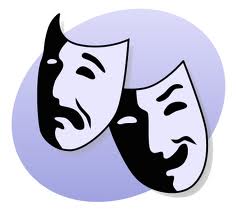 Этот способ подведения итогов и самоанализа очень удобен, легко запоминается, занимает пять минут и может использоваться ребенком самостоятельно – при обдумывании итогов, завершения дня или по проживанию некоторого события. Важно обеспечить постоянство тренировки пальчиковому методу, мнемическая формула которого очень проста. Посмотри на ладонь и подумай, глядя на нее: Мизинец (М) «Мысль»: какие знания, опыт я приобрел сегодня? Безымянный (Б) «Близка ли цель?»: что я сегодня сделал для достижения своей цели? Средний (С) «Состояние души»: каким было мое настроение? От чего оно зависело? Указательный (У) «Услуга»: чем я помог другим людям, чем порадовал их? Большой (Б) «Бодрость тела»: как я физически чувствовал себя, что я сделал для своего здоровья? 